«Слова в стихах» — материал для автоматизации, дифференциации звуков. 
«Слова в стихах» — материал для автоматизации, дифференциации звуков.Логопед живёт в мире звуков.Часто это неправильные, «корявые» звуки ребятишек, с которыми он «борется».Работая с детьми не первый год, я сталкиваюсь с тем, что хочется разнообразить материалы по автоматизации звуков. Бывает время, когда звук закрепляем в словах, а перейти к предложениям и стихам ещё рановато. Хочется увеличить произносительную нагрузку. С этой целью я разработала такие таблицы, в которых слова подобраны с закрепляемым звуком (звуками) и зарифмованы. Например:[ль]Лягушка, лиса, полено,Павлин, самолёт, колено,Лестница, лифт, шмель,Лютик, костыль, ель.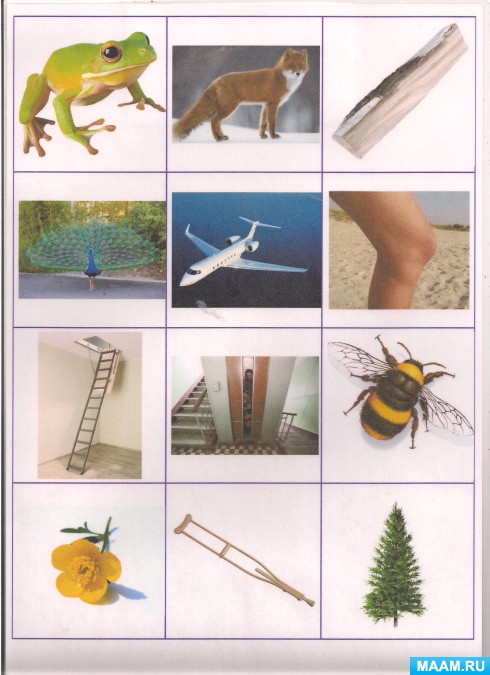 [р]Робот, корова, топор,Тёрка, рука, забор,Повар, арбуз, барабан,Зефир, кукуруза, баран.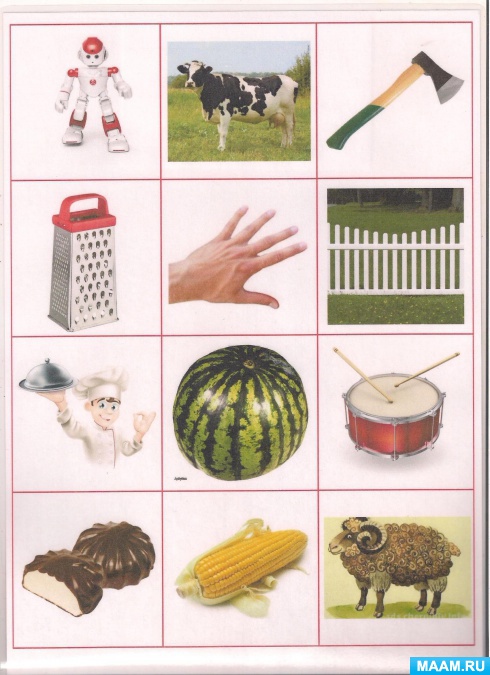 Или:[тр, др]Тройка, ватрушка, патрон,Петрушка, трамвай, трон,Страус, квадрат, метро,Пудра, матрос, ведро.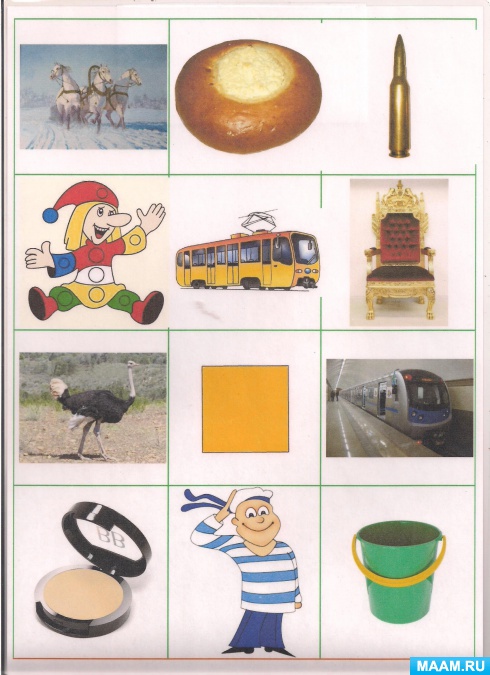 Увеличивая нагрузку далее можно предложить таблицы где зарифмованы слова по 4 в ряд:[р]Корова, морковь, мартышка, баран,Сарай, крокодил, карандаш, барабан,Пьеро, дырокол, каравай и ворона,Жираф, барракуда, коробка, корона.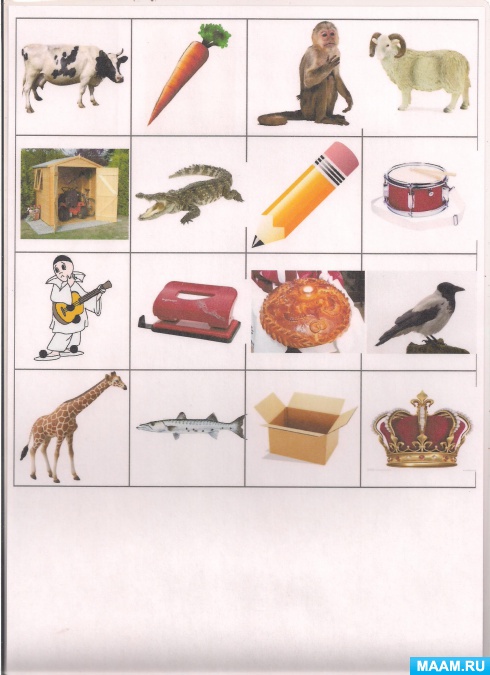 А вот рифмовочки на дифференциацию:[с] - [ш]Машина, косынка, мешок, самолёт,Капуста, кукушка, песок, кашалот,Лапша, полоса, капюшон, самокат,Коса, полушубок, носок, шоколад.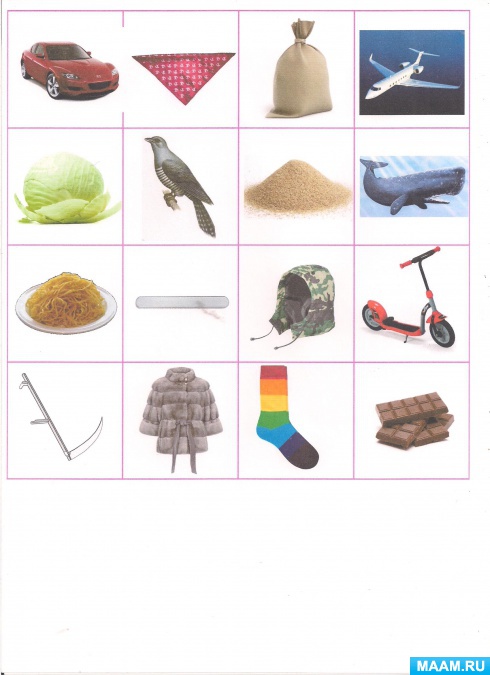 Работа с такими таблицами помогает не только закреплять произношение, но и чувствовать рифму, ритм. А также приучает ребёнка работать слева направо, сверху вниз.